國立臺灣師範大學圖書館校區教育學院大樓路線圖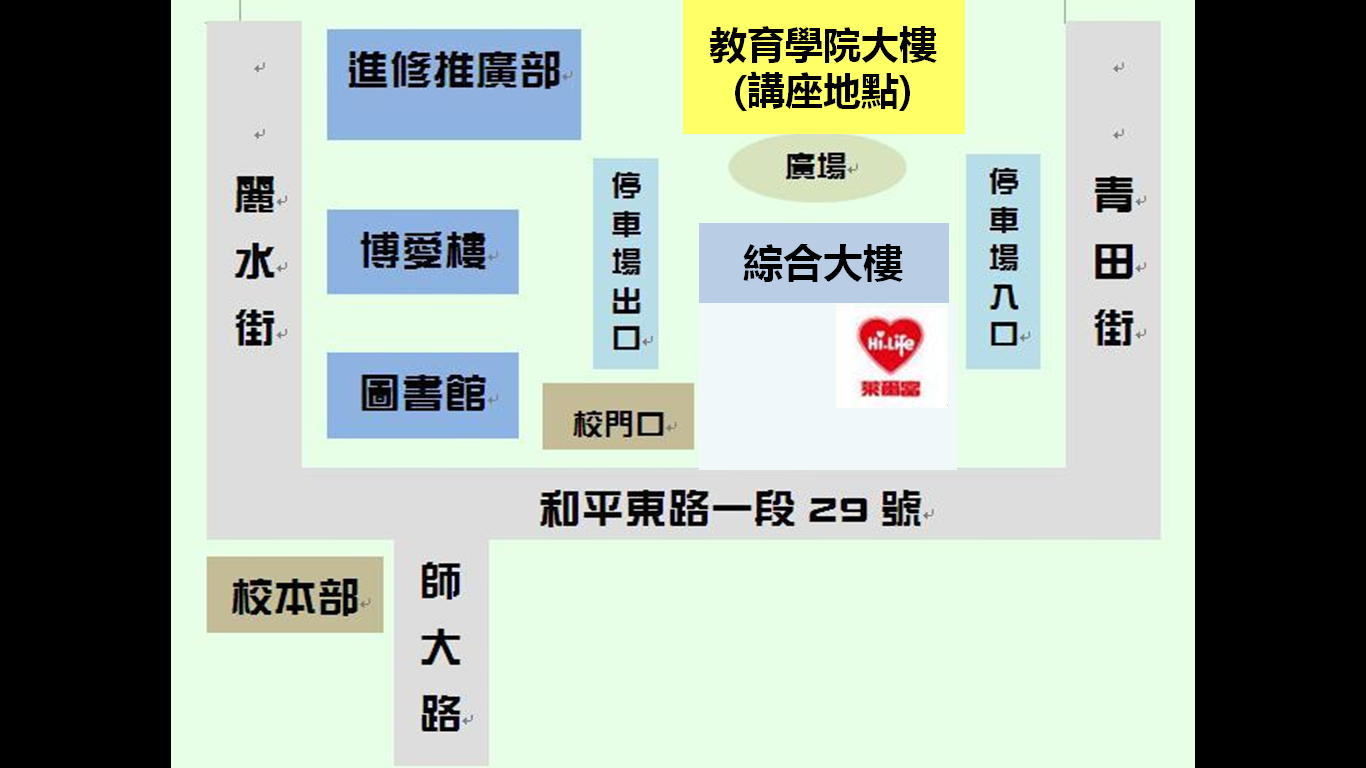 國立臺灣師範大學圖書館校區綜合大樓路線圖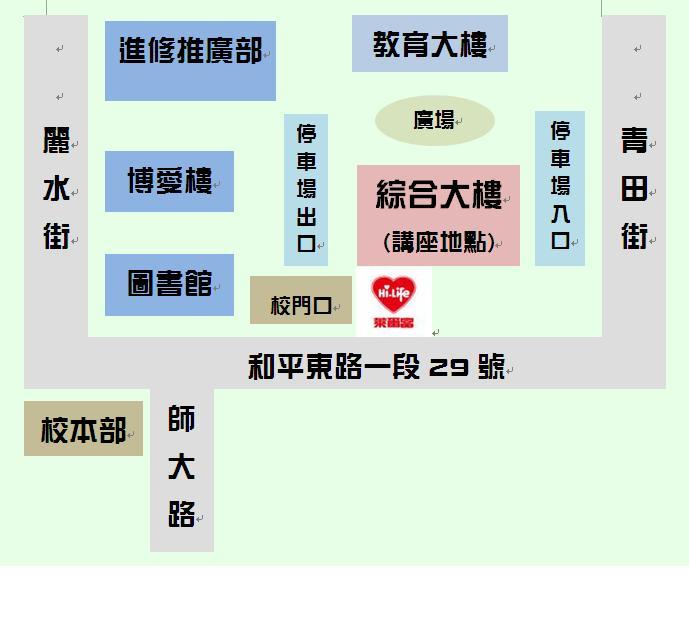 